Biblical Manhood and Womanhood Course OutlineWeek 1:  Intro and Biblical Theology of GenderWeek 2:  Biblical Masculinity Part 1 Week 3:  Biblical Masculinity Part 2 Week 4:  Biblical Femininity Part 1Week 5:  Biblical Femininity Part 2 Week 6:  Gender ConfusionWeek 7:  Manhood & Womanhood in the Home Part 1Week 8:  Manhood & Womanhood in the Home Part 2 Week 9:  Manhood & Womanhood in the Church Part 1 Week 10:  Manhood & Womanhood in the Church Part 2 Week 11:  Manhood & Womanhood in the World & WorkplaceWeek 12:  Objections to ComplementarianismWeek 13:  Panel Discussion & Q&ASummaries:The essence of biblical masculinity is a sense of benevolent responsibility to tend God’s creation, to provide for and protect others, and to express loving, sacrificial leadership in particular contexts prescribed by God’s Word. The essence of biblical femininity is a gracious disposition to cultivate life, to help others flourish, and to affirm, receive and nurture strength and leadership from worthy men in particular contexts prescribed by God’s Word.For further study:1. God’s Design for Man and Womanhood, Andreas & Margaret Köstenberger (Crossway, 2014)2. The Accidental Feminist, Courtney Reissig (Crossway, 2015)Questions and comments are welcome!Matt.Merker@capbap.org & Blake.Boylston@capbap.orgCapitol Hill Baptist Church – April 2, 2017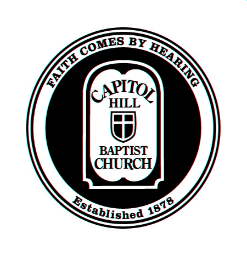 Biblical Manhood and Womanhood – Lesson 5Biblical Femininity, Part 2I. Introduction: Cultural Construct or Created Reality?II. Summary Statement The essence of biblical femininity is a gracious disposition to cultivate life, to help others flourish, and to affirm, receive and nurture strength and leadership from worthy men in particular contexts prescribed by God’s Word.III. To Cultivate Life Gen 3:20 – “Eve” = LifePatterns at creation:A universal feminine trait, typical of women in various contexts and stages of life (Prov 31, Titus 2:4-5, 1 Tim 5:10)IV. To Help Others Flourish Gen 2:18 – “A helper fit” Imaging God, the Helper (Ps 54:4)Prescriptive / Formal  “Helping with a capital H” (Marriage relationship)Descriptive / Informal  “Helping with a lowercase h” (Various relationships and contexts)Examples: Rahab (Joshua 2)EstherLuke 8:3Romans 16:1Helping as an expression of feminine strengthV. To Affirm, Receive and Nurture Strength and Leadership from Worthy Men in Particular Contexts Prescribed by God’s WordEph 5:22-24, 33 – “Submit” = Place oneself under the authority of anotherSubmission is an act of trust in GodA wife complements her husband through her unique feminine influenceWhat about imperfect men? (1 Pet 3:1-2)“Worthy men” – the Bible condemns all abuseWhat about affirming and encouraging men informally, outside of contexts where submission is prescribed?VI. Interview/TestimonyManWomanAdam formed from groundWoman made from the man“Work and keep the garden”“Mother of all living”Parallels days 1-3: formingParallels days 4-6: fillingWorking dispositionRelational disposition